SCHEDA DI ISCRIZIONE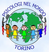 Inviare a: psicologinelmondo.to@gmail.com  Cognome e Nome	………………………………………………………Città           		………………………………………………………Tel 			……………………………………………………… e.mail 			……………………………………………………… Professione 		………………………………………………………Ente/Organizzazione  ………………………………………………………Città			 ……………………………………………………… e.mail 			………………………………………………………Quota di Partecipazione:  quota associativa 2020:  50 euro Modalità di Pagamento: □ Contanti il giorno del seminario□  Bonifico bancario: Psicologinelmondo-torino. IBAN:  IT11G0558401004000000002788Autorizzo ai sensi della Legge 31.12.1996, n° 675 la conservazione e l’utilizzo dei miei dati personali per le esigenze inerenti alle suddette attività formative e per l’aggiornamento sulle iniziative di PSICOLOGI nel MONDO Torino Data ……………………                                               Firma __________________________